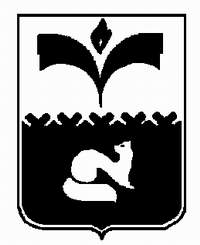 КОНТРОЛЬНО-СЧЕТНАЯ ПАЛАТА  ГОРОДА ПОКАЧИХанты-Мансийский автономный округ – Югра ПРИКАЗот   03.03.2015                                                                                        № 7 О внесении изменений в план работы контрольно-счетнойпалаты города Покачи на 1-е полугодие 2015 года (с изменениями на 03.02.2015)В связи с необходимостью внесения изменений в план работы контрольно-счетной палаты города ПокачиП Р И К А З Ы В А Ю:В соответствии с пунктом 1 части 5 статьи 5 Регламента контрольно-счетной палаты города Покачи, утвержденного приказом председателя контрольно-счетной палаты города Покачи от 04.12.2013 №35 (с изменениями от 05.02.2015) внести изменения в план работы контрольно-счетной палаты на 1-е полугодие 2015 года (приложение №1).В соответствии с частью 5 статьи 5 Регламента контрольно-счетной палаты города Покачи, утвержденного приказом председателя контрольно-счетной палаты города Покачи от 04.12.2013 №35 (с изменениями от 05.02.2015) предоставить данный план работы главе города и председателю Думы.Разместить план работы контрольно-счетной палаты на первое полугодие 2015 года на официальном сайте Думы города.Ответственность за исполнение приказа возложить на заместителя председателя контрольно-счетной палаты города Покачи Михайлюк Н.К.Основание:Статья 5 Регламента контрольно-счетной палаты города Покачи.Председатель контрольно-счетнойпалаты города Покачи                                                                 Н.М. СуминаПриложение к приказу председателя контрольно-счетной палаты города Покачи                                                                                                 от  03.03.2015  № 7План работы контрольно-счетной палаты города Покачи на 1-е полугодие 2015 года.№ п/пОбъект проверкиЦель проведения проверкиПериод исполненияОтветственные исполнители123451. Контрольная деятельность1. Контрольная деятельность1. Контрольная деятельность1. Контрольная деятельность1. Контрольная деятельность1МУ «УКС», Администрация города Покачи.Проверка выполнения муниципальной программы «Проведение капитального ремонта многоквартирных домов города Покачи на 2014-2016 годы» за 2014 год.Январь.Инспектор контрольно-счетной палаты. 2МАОУ ДОД «Детская юношеская спортивная школа».Проверка выполнения муниципального задания за 2013-2014 годы, в том числе: расходование средств субсидии по кодам вида финансового обеспечения: 4-субсидии на выполнение государственного (муниципального) задания и 5-субсидии на иные цели. Январь-март.Заместитель председателя контрольно-счетной палаты.3Администрация города ПокачиРаспределение субвенций между общеобразовательными учреждениями в 2014 году.Февраль. Инспектор контрольно-счетной палаты.4АдминистрацияПредупреждение и выявление нарушений законодательства РФ в сфере закупок.Февраль.Инспекция по контролю в сфере закупок. 5Администрация города Покачи;Управление материально-технического обеспечения.Проверка целевого и эффективного использования имущества, закрепленного на праве оперативного управления. Март. Инспектор контрольно-счетной палаты.6МАОУ СОШ №1.Предупреждение и выявление нарушений законодательства РФ в сфере закупок.Март.Инспектор контрольно-счетной палаты. 7МАУ «Городская библиотека».Предупреждение и выявление нарушений законодательства РФ в сфере закупок.Март.Инспекция по контролю в сфере закупок. 8МАУ «Комбинат питания»;МАДОУ ДСКВ «Югорка»;МАДОУ ДСКВ «Сказка»;МАДОУ ДСКВ «Рябинушка»;МАДОУ ДСКВ «Солнышко»;МАДОУ ЦРР-д/с. Тематическая проверка «Ревизия договорных условий по действующим контрактам на поставки продуктов в образовательные учреждения по состоянию на 27.02.2015 года».Март. Инспекторы контрольно-счетной палаты.Включена дополните-льно по поручению председателя Думы города Покачи. 9Администрация города Покачи.Проверка выполнения муниципальной программы «Комплексное развитие систем коммунальной инфраструктуры города Покачи на 2011-2015 годы» за 2014 год.Апрель.Инспектор контрольно-счетной палаты.10МАУ ДК «Октябрь».Предупреждение и выявление нарушений законодательства РФ в сфере закупок.Апрель.Инспекция по контролю в сфере закупок. 11МАОУ СОШ №2.Предупреждение и выявление нарушений законодательства РФ в сфере закупок.Апрель.Инспекция по контролю в сфере закупок. 12МАУ «Краеведческий музей».Аудит в сфере закупок товаров, работ, услуг.Апрель. Аудитор КСП.Включена дополни-тельно.13Внешняя проверка годового отчета «Об исполнении бюджета города Покачи  за 2014 год».Установление законности, полноты и достоверности данных, содержащихся в отчете.Соответствие фактического исполнения  его плановым назначениям. Апрель.Председатель, заместитель председателя, инспекторы контрольно-счетной палаты.14Администрация города Покачи. Проверка целевого и эффективного использования средств, выделенных на реализацию мероприятий по благоустройству города за 2014 год.Май.Инспектор контрольно-счетной палаты. 15МАОУ СОШ №4.Предупреждение и выявление нарушений законодательства РФ и аудит в сфере закупок.Май.Инспекция по контролю в сфере закупок;аудитор. Внесены изменения:  - цель проверки;-ответствен-ные испол- нители.16МАУ «Краеведческий музей».Проверка выполнения муниципального задания за 2013-2014 годы, в том числе: расходование средств субсидии по кодам вида финансового обеспечения 4-субсидии на выполнение государственного (муниципального) задания и 5-субсидии на иные цели. Предупреждение и выявление законодательства РФ в сфере закупок.Май.Заместитель председателя контрольно-счетной палаты,инспекция по контролю в сфере закупок.17Администрация города Покачи.Проверка программы "Поддержка и развитие малого и среднего предпринимательства на территории города Покачи на 2012 - 2015 годы".Май.Инспектор контрольно-счетной палаты.18Администрация города Покачи, МКУ «УМТО».«Природоохранные мероприятия города Покачи на 2012-2015 годы» за 2014 год.Июнь.Инспектор контрольно-счетной палаты.19МАУ СОК «Звездный».Аудит в сфере закупок товаров, работ, услуг.Июнь.Аудитор КСП.Включена дополни-тельно.20Осуществление проверок по поручению главы города, председателя Думы города Покачи, обращениям депутатов Думы и запросам постоянных комиссий и фракций. По мере поступления в КСП.Заместитель председателя,инспекторы контрольно-счетной палаты.21Прием граждан по личным вопросам.Январь-июнь.Председатель контрольно-счетной палаты.22Рассмотрение обращений граждан.Январь-июнь.Председатель, заместитель председателя, инспекторы контрольно-счетной палаты. Экспертно-аналитическая деятельность. Экспертно-аналитическая деятельность. Экспертно-аналитическая деятельность. Экспертно-аналитическая деятельность. Экспертно-аналитическая деятельность.Содержание работПериод исполненияОтветственные исполнители1Проверка исполнения представлений по результатам проведенных контрольных мероприятий во 2-м полугодии 2014 года. Январь-июнь.Заместитель председателя, специалисты контрольно-счетной палаты.2Проведение экспертизы исполнения бюджета города за 1-й квартал 2015 года.Июнь.Заместитель председателя, специалисты контрольно-счетной палаты.3Подготовка заключений на проекты решений Думы города и проекты Постановлений администрации города по вопросам, находящимся в компетенции контрольно-счетной палаты в соответствии с регламентом контрольно-счетной палаты.Январь-июнь.Председатель, заместитель председателя, специалисты контрольно-счетной палаты.4Экспертиза документов и согласование решений заказчиков о возможности заключения контрактов с единственным поставщиком. Январь-июнь.Инспектор контрольно-счетной палаты.3. Информационная деятельность3. Информационная деятельность3. Информационная деятельность3. Информационная деятельность3. Информационная деятельность1Подготовка и представление в Думу города, главе города и прокуратуру информации о результатах проведенных контрольных мероприятий.Январь-июнь.Заместитель председателя, специалисты контрольно-счетной палаты.2Подготовка отчета о работе контрольно-счетной палаты за 2014 год и   информации о результатах работы контрольно-счетной палаты за 1-й квартал 2015 года.Февраль, май.Председатель, заместитель председателя, специалисты контрольно-счетной палаты.3Подготовка плана работы контрольно-счетной палаты на 2-е полугодие 2015 года.Май. Председатель, заместитель председателя, специалисты контрольно-счетной палаты.4Подготовка и предоставление письменных ответов на запросы органов местного самоуправления по вопросам, входящим в компетенцию контрольно-счетной палаты.По мере поступления в контрольно-счетную палату.Председатель, заместитель председателя, специалисты контрольно-счетной палаты.